’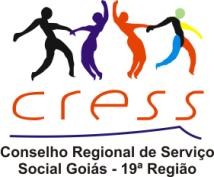 __________________________________________________________ARQUIVO:Virtual: Pasta 2; subpasta 2.7 eato 2.7.6.Endereço:Rua 215, Q 72, L 18, nº 150, Setor Coimbra. CEP: 74530-130. Goiânia-Goiás.Telefones: 62 3224-8007.PORTARIA (CRESS) 19ª REGIÃO GO Nº01, de 24 de fevereiro de 2017.O  CONSELHO  REGIONAL  DE  SERVIÇO  SOCIAL  (CRESS)  19ªREGIÃO GO,no uso de suas atribuições legais e regimentais, tendo em vista deliberação da Diretoria/Conselho Pleno,neste ato por suapresidente,CONSIDERANDO odiade trabalho entre final da semana início do carnaval, sábado e domingo, dias 25 e 26,e o feriado de carnavalpropriamente dito,terça e quarta-feira, dia28 do corrente mês;CONSIDERANDO que tal providência não traz prejuízo ao ambiente de trabalho e nem à sociedade, além de promover a boa convivência e maior disposição para o trabalho no conjunto da/o (s) trabalhadora/o (es), e de  ser uma prática no atual contexto do serviço público, tanto municipal, como estadual e o federal;RESOLVE:Art.Fica instiuído o ponto facultative no interrégno entre os dias vinte e seis 26(domingo) e 28 (vinte e oito) de fevereiro de 2017 (dois mil e dezessete).Art. 2º. Esta portaria entrará em vigor na data de sua assinatura.Goiânia GO, 24 (vinte e quarto) de fevereiro de 2017 (dois mil e dezessete).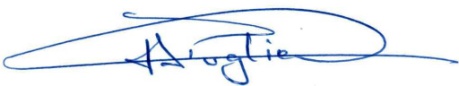 Ilma Inácia de Sousa PugliesiConselheira  - PresidenteCRESS Goiás – 19ª RegiãoConselho Regional de Serviço Social Goiás - 19ªRegiãoRua 215, Q 72, L 18, nº 150, Setor Coimbra. CEP: 74530-130. Goiânia-Goiás.  Fone: 623224-8007.Gestão2011-2014:NossoHorizonte,oProjetoÉtico,Político,Profissional.NossoChão,Trabalho,ÉticaeOrganização.1